ЗАЯВКАна участие в фестивале детского и молодежного творчества, посвященного Дню защитника Отечества и 72 –й годовщине Победы в Великой Отечественной войне «Мы наследники Победы».ФИО участника или название коллектива - Костюченко Юрий, Точилина СофьяФИО, должность руководителя коллектива – Кичакова Татьяна Валентиновна, учитель начальных классовВозраст участника (ов) -  9 летКонтактный телефон:  8-902-507-95-43Электр. почта: kalina1039@mail.ru    Номинация - ХореографияНаправление (жанр) -  Классический танец (венский вальс)Название номера – «Ах,  эти тучи в голубом…»Зам. директора МБОУ Гимназия № 21						Л.Л. ГрицюкРОССИЯАДМИНИСТРАЦИЯ МУНИЦИПАЛЬНОГО ОБРАЗОВАНИЯ «ГОРОД АРХАНГЕЛЬСК»ДЕПАРТАМЕНТ ОБРАЗОВАНИЯМуниципальное бюджетное общеобразовательное учреждениемуниципального образования «Город Архангельск»«ГИМНАЗИЯ № 21»(МБОУ Гимназия № 21)РОССИЯАДМИНИСТРАЦИЯ МУНИЦИПАЛЬНОГО ОБРАЗОВАНИЯ «ГОРОД АРХАНГЕЛЬСК»ДЕПАРТАМЕНТ ОБРАЗОВАНИЯМуниципальное бюджетное общеобразовательное учреждениемуниципального образования «Город Архангельск»«ГИМНАЗИЯ № 21»(МБОУ Гимназия № 21)РОССИЯАДМИНИСТРАЦИЯ МУНИЦИПАЛЬНОГО ОБРАЗОВАНИЯ «ГОРОД АРХАНГЕЛЬСК»ДЕПАРТАМЕНТ ОБРАЗОВАНИЯМуниципальное бюджетное общеобразовательное учреждениемуниципального образования «Город Архангельск»«ГИМНАЗИЯ № 21»(МБОУ Гимназия № 21)РОССИЯАДМИНИСТРАЦИЯ МУНИЦИПАЛЬНОГО ОБРАЗОВАНИЯ «ГОРОД АРХАНГЕЛЬСК»ДЕПАРТАМЕНТ ОБРАЗОВАНИЯМуниципальное бюджетное общеобразовательное учреждениемуниципального образования «Город Архангельск»«ГИМНАЗИЯ № 21»(МБОУ Гимназия № 21)МУК «Культурный центр «Северный»Заведующей отделом организационно - досуговой деятельностиОвчинникова Т. О.г. Архангельск – 59, ул. Кировская д. 27e-mail: kcsever.kab55@yandex.ru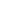 Урицкого ул., д. . Архангельск, 163002Тел.: 8(8182) 64 - 39 - 54; тел./факс 8(8182) 68 - 18 - 82E-mail: office2108@mail.ruhttp://www.gimnasia21.ruУрицкого ул., д. . Архангельск, 163002Тел.: 8(8182) 64 - 39 - 54; тел./факс 8(8182) 68 - 18 - 82E-mail: office2108@mail.ruhttp://www.gimnasia21.ruУрицкого ул., д. . Архангельск, 163002Тел.: 8(8182) 64 - 39 - 54; тел./факс 8(8182) 68 - 18 - 82E-mail: office2108@mail.ruhttp://www.gimnasia21.ruУрицкого ул., д. . Архангельск, 163002Тел.: 8(8182) 64 - 39 - 54; тел./факс 8(8182) 68 - 18 - 82E-mail: office2108@mail.ruhttp://www.gimnasia21.ruМУК «Культурный центр «Северный»Заведующей отделом организационно - досуговой деятельностиОвчинникова Т. О.г. Архангельск – 59, ул. Кировская д. 27e-mail: kcsever.kab55@yandex.ru08.09.201708.09.2017№б\нМУК «Культурный центр «Северный»Заведующей отделом организационно - досуговой деятельностиОвчинникова Т. О.г. Архангельск – 59, ул. Кировская д. 27e-mail: kcsever.kab55@yandex.ruНа №отМУК «Культурный центр «Северный»Заведующей отделом организационно - досуговой деятельностиОвчинникова Т. О.г. Архангельск – 59, ул. Кировская д. 27e-mail: kcsever.kab55@yandex.ru